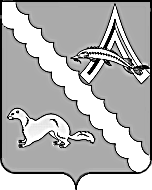 ДУМА АЛЕКСАНДРОВСКОГО РАЙОНАТОМСКОЙ ОБЛАСТИРЕШЕНИЕ В соответствии  со статьей 15  Федерального закона от 02.03.2007 № 25 - ФЗ  «О муниципальной службе в Российской Федерации»,  статьей 8 Федерального закона  от 25.12.2008 № 273 - ФЗ «О противодействии коррупции», Законом Томской области от 11.09.2007 № 198 - ОЗ «О муниципальной службе в Томской области»,Дума Александровского района Томской  области  РЕШИЛА:1. Внести изменение в  решение Думы Александровского района Томской области от 21.04.2016 № 50 «Об утверждении Перечня должностей муниципальной службы муниципального образования «Александровский район» при замещении которых муниципальные служащие и лица, претендующие на замещение указанных должностей, представляют представителю нанимателя (работодателю) сведения о доходах, о расходах, об имуществе и обязательствах имущественного характера, а также сведения о доходах, о расходах, об имуществе и обязательствах имущественного характера своих супруги (супруга) и несовершеннолетних детей», дополнив приложение разделом  IV следующего  содержания:«Раздел IV.  Контрольно - ревизионная  комиссия Александровского  районаИнспектор Контрольно - ревизионной  комиссии Александровского  района».2.Настоящее решение вступает в силу со дня его официального опубликования (обнародования).Пояснительная записка к проекту  решения  Думы Александровского района В соответствии  со статьей 15  Федерального закона от 02.03.2007 № 25-ФЗ  «О муниципальной службе в Российской Федерации»,  статьей 8 Федерального закона  от 25.12.2008 № 273-ФЗ «О противодействии коррупции», Законом Томской области от 11.09.2007 № 198-ОЗ «О муниципальной службе в Томской области» решением Думы  Александровского  района  от 21.04.2016 № 50 утвержден Перечень должностей муниципальной службы муниципального образования «Александровский район» при замещении которых муниципальные служащие и лица, претендующие на замещение указанных должностей, представляют представителю нанимателя (работодателю) сведения о доходах, о расходах, об имуществе и обязательствах имущественного характера, а также сведения о доходах, о расходах, об имуществе и обязательствах имущественного характера своих супруги (супруга) и несовершеннолетних детей. В утвержденный  Перечень  не  была  включена муниципальная должность   инспектора Контрольно - ревизионной  комиссии, поскольку она  была включена  в  штат Контрольно - ревизионной  комиссии  с 01.01.2017 г. решением  Думы  Александровского   района  от 14.11.2016 № 84 «Об  утверждении  структуры  и  штатной  численности  Контрольно - ревизионной  комиссии Александровского  района. Эта  должность  включена  в  Перечень должностей  муниципальной  службы  МО «Александровский  район», утвержденный  решением Думы Александровского  района  от  21.04.2016 № 51.16.02.2017                                                                                                                                                                            № 99с. Александровскоес. АлександровскоеО внесении изменения в решение Думы Александровского района  Томской области от 21.04.2016 № 50 Председатель Думы Александровского района                                        С.Ф. Панов     И.о. Главы Александровского района В.П. Мумбер